St. Timothy Lutheran ChurchPentecost A – Drive-In ServiceAugust 30, 2020 – 10:00 a.m. Welcome to our Drive In Service today!  Please tune into 98.3 FM to enjoy our prelude until the service begins at 10:00 am.  Thank you for joining us.  Prelude – Jesu, Joy of Man's Desiring                              https://www.youtube.com/watch?v=Yx6q3CjB4Cw AnnouncementsCOVID-19 STATE MANDATESSTAY IN YOUR CARWINDOWS UP or WINDOWS DOWN with a mask*Confession and Forgiveness		P:	Blessed be the holy Trinity, ☩ one God, whose steadfast love is everlasting, whose faithfulness endures from generation to generation.	C:  Amen		P:	Trusting in the mercy of God, let us confess our sin.(A moment of silent reflection and confession)	P: Reconciling God,	C:	we confess that we do not trust your abundance, and we deny your presence in our lives. We place our hope in ourselves and rely on our own efforts. We fail to believe that you provide enough for all. We abuse your good creation for our own benefit. We fear difference and do not welcome others as you have welcomed us. We sin in thought, word, and deed. By your grace, forgive us; through your love, renew us;and in your Spirit, lead us; so that we may live and serve you in newness of life. Amen.P:	Beloved of God, by the radical abundance of divine mercy we have peace with God through ☩ Christ Jesus, through whom we have obtained grace upon grace. Our sins are forgiven. Let us live now in hope. For hope does not disappoint, because God’s love has been poured into our hearts through the Holy Spirit.       C:	Amen*	Praise Song		I Come to the Cross      https://www.youtube.com/watch?v=7-JqJ_m2deU*	Greeting 	P:  The grace of our Lord Jesus Christ, the love of God 	and the Communion of the Holy Spirit be with you 	always.  C:  And also with you.*	Prayer of the Day O God, we thank you for your Son, who chose the path of suffering for the sake of the world. Humble us by his example, point us to the path of obedience, and give us strength to follow your commands, through Jesus Christ, our Savior and Lord.Amen.	AL: Reading	Jeremiah 15:15-21                                                  https://bible.oremus.org/?ql=465571557  P:  The holy gospel according to __________.	C:	Glory to you, O Lord.	P:  	Gospel	Matthew 16:21-28		                                https://bible.oremus.org/?ql=465489733	P:		The gospel of the Lord.	C:	Praise to you, O Christ	P:  	Sermon:	  Pastor Ivy Gauvin             http://www.sttimothybemus.com/sunday-sermon.html*	Sermon Song:                         God, Whose Almighty Word                                 https://www.youtube.com/watch?v=BN7JV5qEmQY*AL:  Apostles’ Creed		I believe in God, the Father almighty,		Creator of heaven and earth.	I believe in Jesus Christ, God’s only son, our Lord.  		Who was conceived by the Holy Spirit, 				born of the virgin Mary, suffered under Pontius 		Pilate, was crucified, died and was buried.  		He descended to the dead.  On the third day he 		rose again; He ascended into heaven,		He is seated at the right hand of the Father and		He will come to judge the living and the dead.	I believe in the Holy Spirit, the holy catholic church, 		The communion of saints, the forgiveness of sins,		The resurrection of the body, and the life 			everlasting.     Amen.Brief Order for Healing IntroductionP:  Our Lord Jesus healed many as a sign of the reign of God come near and sent the disciples to continue this work of healing—with prayer, the laying on of hands, and anointing. In the name of Christ, the great healer and reconciler of the world, we now entrust to God all who are in need of healing.PrayerP:  Sisters and brothers, in the name of our Savior Jesus Christ, be strengthened and filled with God's grace, that you may know the healing power of the Spirit.    C:  Amen.Let us pray.P:  Living God, grant comfort in suffering to all. When they are afraid, give them courage; when afflicted, give them patience; when dejected, give them hope; and when alone, assure them of the support of your holy people. We ask this through Christ our Lord.      C:  Amen. BlessingP:  Almighty God, who is a strong tower to all, to whom all things in heaven and on earth bow and obey, be now and evermore your sure defense, and help you to know that the name given to us for health and salvation is the name of our Lord and Savior, Jesus Christ.C:  Amen.*P/AL:  Prayers of the Church  http://www.sttimothybemus.com/prayers-of-the-church.html*	P: Sharing God’s Peace	P:  The peace of the Lord be with you always.	C:  And also with you.		P:  Let’s share God’s peace with one another.            HONK YOUR HORNS to share the peace!Offering:  Thank you for mailing in your offering or placing it in the container on your way in or out of the Drive In Service*P:  Lord’s Prayer			Our Father, who art in heaven,			Hallowed be thy name.		Thy kingdom come, thy will be done,			On earth as it is in heaven.		Give us this day our daily bread;			And forgive us our trespasses,		As we forgive those who trespass against us;		And lead us not into temptation,			But deliver us from evil.			For thine is the kingdom, and the power,			And the glory, forever and ever.  Amen  *	P:	BenedictionNeither death, nor life, nor angels, nor rulers, nor things present, nor things to come, nor powers, nor height, nor depth, nor anything else in all creation, will be able to ,separate us from the love of God in Christ Jesus. God, the creator, ☩ Jesus, the Christ, and the Holy Spirit, the comforter, bless you and keep you in eternal love.Amen.*	Sending Song:                               Rise Up, O Saints of God	                  https://www.youtube.com/watch?v=1LvoE1vCeT8                 *	Dismissal		AL: Go in peace.  Christ is with you.		C:  Thanks be to God.  Service SongsI Come to the CrossI come to the cross seeking mercy and graceI come to the cross where You died in my place.Out of my weakness  and into Your strength,Jesus, I come to the cross.Your arms are open You call me by nameYou welcome this child that was lost.You paid the price for my guilt and my shame.Jesus, I come, Jesus, I come, Jesus, I come to the cross.repeat entire songGod, Whose Almighty WordGod, whose almighty word chaos and darkness heardAnd took their flight; hear us we humbly pray And where the gospel day sheds not its glorious ray, Let there be light.Christ who once came to bring, on your redeeming wing,Healing and sight; health to the troubled mind,Sight where illusions blind; oh, now to humankindLet there be light.Spirit of truth and love, life-giving, holy dove,Speed forth your flight; move on the water’s faceBearing the lamp of grace, and in earth’s darkest placeLet there be light.Rise Up, O Saints of GodRise up, O saints of God! from vain ambitions turn;Christ rose triumphant that your hearts with nobler zeal might burn.Speak out, O saints of God! ; Despair engulfs earth’s frameAs heirs of God’s baptismal grace, the word of hope proclaim.Give heed, O saints of God! Creation cries in pain;stretch forth your hand of healing now, with love the weak sustain.Commit your hearts to seek the paths which Christ has trod;And, quickened by the Spirit’s pow’r, rise up, O saints of God!ANNOUNCEMENTS***On Sept. 13  we will be starting indoor worship in addition to our Drive-In Service - rain or shine.     Come inside OR stay in your car.   Your choice!***Pastor will be on vacation from Tuesday, 9/1 to Monday, 9/7. Ned Lindstrom will be covering for her. In case of a pastoral care emergency, he can be reached at 716-490-3820.***Prayer Requests:  Traudi Heil, Karen Johnson, Gale Svenson-Campbell, Roy Pihl, George and Janet Balcom, Maj-Britt Traynor, Beverly Klang, Trudy Fetzner, Thom Shagla, Matt Isaacson, Mabel Tranum, Gloria Fitzpatrick, Sarah Van Staalduinen, John Gingrass, and Dick Stark.*** Visitors – we would love to learn more about you andserve you any way we can.  Use any of the contacts on thecover of this bulletin to reach out to us!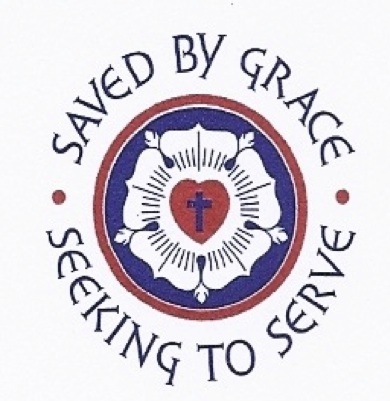 St. TimothyLUTHERAN CHURCHDrive-In ServiceAugust 30, 2020Pastor – Rev. Ivy GauvinAssistant Liturgist – Sarah GoebelMusic Director and Keyboard – Gale Svenson-CampbellSinger – Ann McKillipPr. Gauvin’s Cell – (716) 904-0855Church Email – sttimothy2015@gmail.comFacebook – www.facebook.com/sttimsbemusWebsite – www.sttimothybemus.comPLEASE REMAIN IN YOUR CARSTHROUGHOUT THE SERVICE.THANK YOU.